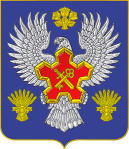 от 13.12.2018  г.   №1552Уважаемые руководители!В соответствии письмом отдела по культуре, социальной и молодежной политики, спорту от 04.12.2018 №365/1 отдел по образованию администрации Городищенского муниципального района сообщает, что 14.12.2018 года в 13.00 в Районном Дворце культуры  пройдет районный фестиваль талантливой молодежи «Юность Междуречья – 2018». В рамках мероприятия будут отмечены детские объединения по номинациям: Олимпийские надежды, Детские и молодежные общественные объединения. На мероприятия приглашаются представители объединений, достигшие значительных результатов своей деятельности в 2018 году:Олимпийские надежды:
МБУ ДОД « Городищенский Центр детского творчества» - 2 спортивных объединения, 
МБУ ДОД «Городищенская ДЮСШ» - 4 спортивных объединения, 
МБУ ДОД «Новорогачинская ДЮСШ» - 3 спортивных объединения.Лучшие детские организации:
МБОУ  «Городищенская СШ № 1»  (ДО "ШАГ") ,
МБОУ «Городищенская средняя школа с углубленным изучением отдельных предметов № 3» (ДО «СМИД»),МБОУ «Самофаловская СШ» (ДО «Горячие сердца»),МБОУ «Новорогачинская СШ»  (ДО «ЮНОСТЬ»),МБОУ «Котлубанская СШ» (ДО «Держава»),
МБОУ «Ерзовская СШ имени Героя Советского Союза П.А. Гончарова»  (ДО  «Данко») МПО "Потомки павших на войне":
МБОУ «Самофаловская СШ»  (патриотический отряд «Юный сталинградец»),
МБОУ «Новорогачинская СШ» (патриотический отряд  «Исток»), 
МБОУ «Россошинская СШ» (патриотический отряд  «Надежда»),
МБОУ «Паньшинская СШ» (патриотический отряд  «Высота»)Отдел по образованию администрации Городищенского муниципального района просит организовать доставку участников к месту проведения мероприятия.Начальник отдела по образованию	                                С.А. РассадниковаИсп.: Доношенко Е.Н.методист ИМО МКУ «Центр»,т: 3-30-65АДМИНИСТРАЦИЯ    ГОРОДИЩЕНСКОГО  МУНИЦИПАЛЬНОГО РАЙОНАВОЛГОГРАДСКОЙ  ОБЛАСТИОТДЕЛ ПО ОБРАЗОВАНИЮ40-летия Сталинградской битвы, площадь, дом 1,  р.п. Городище, Волгоградская область, 403003 тел. (8-844-68) 3-30-61,  тел\ факс: 3-30-61  E-mail: edu_gorod@volganet.ruРуководителям ОУ 